Check out our history classroom website and sign our first day declaration!!  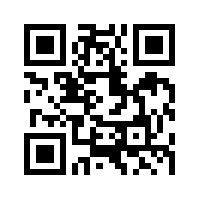 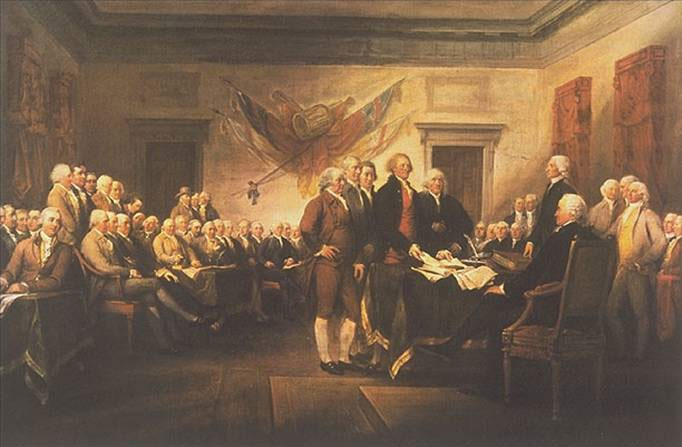 